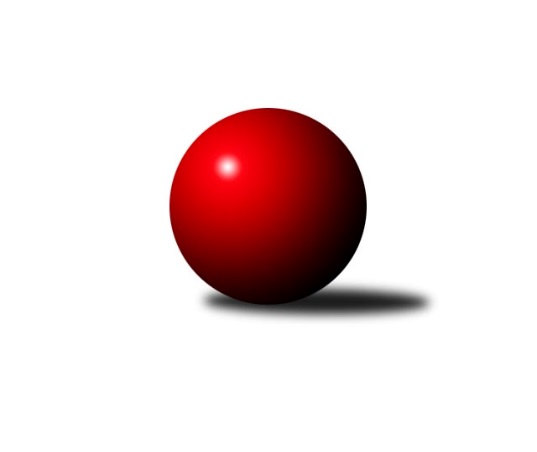 Č.6Ročník 2022/2023	15.8.2024 Krajský přebor MS 2022/2023Statistika 6. kolaTabulka družstev:		družstvo	záp	výh	rem	proh	skore	sety	průměr	body	plné	dorážka	chyby	1.	KK PEPINO Bruntál	6	5	0	1	32.0 : 16.0 	(39.0 : 33.0)	2453	10	1720	732	49.8	2.	Opava ˝B˝	6	4	1	1	35.0 : 13.0 	(47.0 : 25.0)	2520	9	1740	780	45.3	3.	Břidličná ˝A˝	6	4	0	2	31.0 : 17.0 	(44.5 : 27.5)	2523	8	1765	758	53	4.	Sokol Dobroslavice	6	3	2	1	30.0 : 18.0 	(37.0 : 35.0)	2545	8	1761	785	44.3	5.	Unie Hlubina ˝B˝	6	4	0	2	29.0 : 19.0 	(35.5 : 36.5)	2517	8	1741	776	49.8	6.	Sokol Bohumín ˝C˝	6	3	0	3	24.0 : 24.0 	(37.5 : 34.5)	2443	6	1723	720	55	7.	Odry C	6	3	0	3	24.0 : 24.0 	(33.5 : 38.5)	2528	6	1757	771	53.3	8.	Horní Benešov ˝C˝	5	2	1	2	18.0 : 22.0 	(34.0 : 26.0)	2488	5	1742	747	54.8	9.	Opava ˝C˝	5	2	1	2	16.0 : 24.0 	(27.5 : 32.5)	2365	5	1681	684	57	10.	VOKD Poruba ˝B˝	6	1	1	4	12.0 : 36.0 	(24.0 : 48.0)	2404	3	1693	711	65.5	11.	Kuželky Horní Benešov	6	1	0	5	17.0 : 31.0 	(29.5 : 42.5)	2404	2	1678	726	54.7	12.	Nový Jičín ˝A˝	6	0	0	6	12.0 : 36.0 	(31.0 : 41.0)	2403	0	1696	707	52.7Tabulka doma:		družstvo	záp	výh	rem	proh	skore	sety	průměr	body	maximum	minimum	1.	Sokol Dobroslavice	3	3	0	0	21.0 : 3.0 	(27.0 : 9.0)	2492	6	2553	2431	2.	KK PEPINO Bruntál	3	3	0	0	20.0 : 4.0 	(23.0 : 13.0)	2494	6	2539	2418	3.	Sokol Bohumín ˝C˝	3	3	0	0	17.0 : 7.0 	(23.0 : 13.0)	2449	6	2515	2398	4.	Břidličná ˝A˝	4	3	0	1	23.0 : 9.0 	(33.5 : 14.5)	2605	6	2674	2548	5.	Opava ˝B˝	3	2	1	0	17.0 : 7.0 	(22.5 : 13.5)	2590	5	2637	2514	6.	Opava ˝C˝	3	2	1	0	16.0 : 8.0 	(22.5 : 13.5)	2498	5	2533	2480	7.	Horní Benešov ˝C˝	3	2	1	0	15.0 : 9.0 	(23.5 : 12.5)	2565	5	2591	2551	8.	Odry C	3	2	0	1	16.0 : 8.0 	(17.5 : 18.5)	2530	4	2538	2523	9.	VOKD Poruba ˝B˝	3	1	0	2	5.0 : 19.0 	(11.5 : 24.5)	2302	2	2358	2253	10.	Kuželky Horní Benešov	4	1	0	3	13.0 : 19.0 	(19.5 : 28.5)	2513	2	2518	2508	11.	Unie Hlubina ˝B˝	0	0	0	0	0.0 : 0.0 	(0.0 : 0.0)	0	0	0	0	12.	Nový Jičín ˝A˝	3	0	0	3	6.0 : 18.0 	(18.0 : 18.0)	2379	0	2431	2341Tabulka venku:		družstvo	záp	výh	rem	proh	skore	sety	průměr	body	maximum	minimum	1.	Unie Hlubina ˝B˝	6	4	0	2	29.0 : 19.0 	(35.5 : 36.5)	2517	8	2603	2463	2.	Opava ˝B˝	3	2	0	1	18.0 : 6.0 	(24.5 : 11.5)	2497	4	2561	2436	3.	KK PEPINO Bruntál	3	2	0	1	12.0 : 12.0 	(16.0 : 20.0)	2439	4	2582	2360	4.	Břidličná ˝A˝	2	1	0	1	8.0 : 8.0 	(11.0 : 13.0)	2483	2	2697	2268	5.	Sokol Dobroslavice	3	0	2	1	9.0 : 15.0 	(10.0 : 26.0)	2563	2	2651	2473	6.	Odry C	3	1	0	2	8.0 : 16.0 	(16.0 : 20.0)	2527	2	2560	2508	7.	VOKD Poruba ˝B˝	3	0	1	2	7.0 : 17.0 	(12.5 : 23.5)	2438	1	2498	2330	8.	Kuželky Horní Benešov	2	0	0	2	4.0 : 12.0 	(10.0 : 14.0)	2350	0	2449	2250	9.	Horní Benešov ˝C˝	2	0	0	2	3.0 : 13.0 	(10.5 : 13.5)	2450	0	2577	2323	10.	Opava ˝C˝	2	0	0	2	0.0 : 16.0 	(5.0 : 19.0)	2299	0	2301	2297	11.	Sokol Bohumín ˝C˝	3	0	0	3	7.0 : 17.0 	(14.5 : 21.5)	2441	0	2448	2431	12.	Nový Jičín ˝A˝	3	0	0	3	6.0 : 18.0 	(13.0 : 23.0)	2411	0	2516	2328Tabulka podzimní části:		družstvo	záp	výh	rem	proh	skore	sety	průměr	body	doma	venku	1.	KK PEPINO Bruntál	6	5	0	1	32.0 : 16.0 	(39.0 : 33.0)	2453	10 	3 	0 	0 	2 	0 	1	2.	Opava ˝B˝	6	4	1	1	35.0 : 13.0 	(47.0 : 25.0)	2520	9 	2 	1 	0 	2 	0 	1	3.	Břidličná ˝A˝	6	4	0	2	31.0 : 17.0 	(44.5 : 27.5)	2523	8 	3 	0 	1 	1 	0 	1	4.	Sokol Dobroslavice	6	3	2	1	30.0 : 18.0 	(37.0 : 35.0)	2545	8 	3 	0 	0 	0 	2 	1	5.	Unie Hlubina ˝B˝	6	4	0	2	29.0 : 19.0 	(35.5 : 36.5)	2517	8 	0 	0 	0 	4 	0 	2	6.	Sokol Bohumín ˝C˝	6	3	0	3	24.0 : 24.0 	(37.5 : 34.5)	2443	6 	3 	0 	0 	0 	0 	3	7.	Odry C	6	3	0	3	24.0 : 24.0 	(33.5 : 38.5)	2528	6 	2 	0 	1 	1 	0 	2	8.	Horní Benešov ˝C˝	5	2	1	2	18.0 : 22.0 	(34.0 : 26.0)	2488	5 	2 	1 	0 	0 	0 	2	9.	Opava ˝C˝	5	2	1	2	16.0 : 24.0 	(27.5 : 32.5)	2365	5 	2 	1 	0 	0 	0 	2	10.	VOKD Poruba ˝B˝	6	1	1	4	12.0 : 36.0 	(24.0 : 48.0)	2404	3 	1 	0 	2 	0 	1 	2	11.	Kuželky Horní Benešov	6	1	0	5	17.0 : 31.0 	(29.5 : 42.5)	2404	2 	1 	0 	3 	0 	0 	2	12.	Nový Jičín ˝A˝	6	0	0	6	12.0 : 36.0 	(31.0 : 41.0)	2403	0 	0 	0 	3 	0 	0 	3Tabulka jarní části:		družstvo	záp	výh	rem	proh	skore	sety	průměr	body	doma	venku	1.	Sokol Bohumín ˝C˝	0	0	0	0	0.0 : 0.0 	(0.0 : 0.0)	0	0 	0 	0 	0 	0 	0 	0 	2.	VOKD Poruba ˝B˝	0	0	0	0	0.0 : 0.0 	(0.0 : 0.0)	0	0 	0 	0 	0 	0 	0 	0 	3.	Unie Hlubina ˝B˝	0	0	0	0	0.0 : 0.0 	(0.0 : 0.0)	0	0 	0 	0 	0 	0 	0 	0 	4.	Nový Jičín ˝A˝	0	0	0	0	0.0 : 0.0 	(0.0 : 0.0)	0	0 	0 	0 	0 	0 	0 	0 	5.	Opava ˝C˝	0	0	0	0	0.0 : 0.0 	(0.0 : 0.0)	0	0 	0 	0 	0 	0 	0 	0 	6.	Břidličná ˝A˝	0	0	0	0	0.0 : 0.0 	(0.0 : 0.0)	0	0 	0 	0 	0 	0 	0 	0 	7.	Odry C	0	0	0	0	0.0 : 0.0 	(0.0 : 0.0)	0	0 	0 	0 	0 	0 	0 	0 	8.	KK PEPINO Bruntál	0	0	0	0	0.0 : 0.0 	(0.0 : 0.0)	0	0 	0 	0 	0 	0 	0 	0 	9.	Opava ˝B˝	0	0	0	0	0.0 : 0.0 	(0.0 : 0.0)	0	0 	0 	0 	0 	0 	0 	0 	10.	Sokol Dobroslavice	0	0	0	0	0.0 : 0.0 	(0.0 : 0.0)	0	0 	0 	0 	0 	0 	0 	0 	11.	Horní Benešov ˝C˝	0	0	0	0	0.0 : 0.0 	(0.0 : 0.0)	0	0 	0 	0 	0 	0 	0 	0 	12.	Kuželky Horní Benešov	0	0	0	0	0.0 : 0.0 	(0.0 : 0.0)	0	0 	0 	0 	0 	0 	0 	0 Zisk bodů pro družstvo:		jméno hráče	družstvo	body	zápasy	v %	dílčí body	sety	v %	1.	Ivo Mrhal ml.	Břidličná ˝A˝ 	5	/	5	(100%)	9	/	10	(90%)	2.	Břetislav Mrkvica 	Opava ˝B˝ 	5	/	5	(100%)	8	/	10	(80%)	3.	Tomáš Janalík 	KK PEPINO Bruntál 	5	/	5	(100%)	8	/	10	(80%)	4.	Miluše Rychová 	KK PEPINO Bruntál 	5	/	6	(83%)	9	/	12	(75%)	5.	Jan Strnadel 	Opava ˝B˝ 	5	/	6	(83%)	8.5	/	12	(71%)	6.	Josef Veselý 	Břidličná ˝A˝ 	5	/	6	(83%)	7.5	/	12	(63%)	7.	František Oliva 	Unie Hlubina ˝B˝ 	5	/	6	(83%)	7	/	12	(58%)	8.	Zdeněk Fiury ml.	Břidličná ˝A˝ 	4	/	4	(100%)	7	/	8	(88%)	9.	Zdeňka Habartová 	Horní Benešov ˝C˝ 	4	/	5	(80%)	7.5	/	10	(75%)	10.	Pavel Krompolc 	Unie Hlubina ˝B˝ 	4	/	5	(80%)	6	/	10	(60%)	11.	Robert Kučerka 	Opava ˝B˝ 	4	/	5	(80%)	6	/	10	(60%)	12.	Jaroslav Klus 	Sokol Bohumín ˝C˝ 	4	/	6	(67%)	10	/	12	(83%)	13.	Pavel Plaček 	Sokol Bohumín ˝C˝ 	4	/	6	(67%)	10	/	12	(83%)	14.	Aleš Fischer 	Opava ˝B˝ 	4	/	6	(67%)	8	/	12	(67%)	15.	Lukáš Janalík 	KK PEPINO Bruntál 	4	/	6	(67%)	7	/	12	(58%)	16.	René Gazdík 	Sokol Dobroslavice 	4	/	6	(67%)	7	/	12	(58%)	17.	Petr Vaněk 	Kuželky Horní Benešov 	4	/	6	(67%)	7	/	12	(58%)	18.	Martin Koraba 	Kuželky Horní Benešov 	4	/	6	(67%)	6	/	12	(50%)	19.	Jan Mlčák 	KK PEPINO Bruntál 	4	/	6	(67%)	5	/	12	(42%)	20.	Radek Škarka 	Nový Jičín ˝A˝ 	4	/	6	(67%)	5	/	12	(42%)	21.	Jan Kořený 	Opava ˝C˝ 	3	/	4	(75%)	7	/	8	(88%)	22.	Ivo Kovařík 	Sokol Dobroslavice 	3	/	4	(75%)	7	/	8	(88%)	23.	Radek Kucharz 	Odry C 	3	/	4	(75%)	6	/	8	(75%)	24.	Jakub Dankovič 	Horní Benešov ˝C˝ 	3	/	4	(75%)	6	/	8	(75%)	25.	Rudolf Haim 	Opava ˝B˝ 	3	/	4	(75%)	6	/	8	(75%)	26.	Svatopluk Kříž 	Opava ˝B˝ 	3	/	4	(75%)	4.5	/	8	(56%)	27.	Miloslav Petrů 	Horní Benešov ˝C˝ 	3	/	5	(60%)	7	/	10	(70%)	28.	Michal Babinec 	Unie Hlubina ˝B˝ 	3	/	5	(60%)	6.5	/	10	(65%)	29.	Miroslav Stuchlík 	Opava ˝C˝ 	3	/	5	(60%)	6	/	10	(60%)	30.	Karel Ridl 	Sokol Dobroslavice 	3	/	5	(60%)	5	/	10	(50%)	31.	Lumír Kocián 	Sokol Dobroslavice 	3	/	5	(60%)	5	/	10	(50%)	32.	Lucie Kučáková 	Odry C 	3	/	5	(60%)	5	/	10	(50%)	33.	Karel Kuchař 	Sokol Dobroslavice 	3	/	5	(60%)	4	/	10	(40%)	34.	Jan Kučák 	Odry C 	3	/	5	(60%)	4	/	10	(40%)	35.	Rudolf Riezner 	Unie Hlubina ˝B˝ 	3	/	5	(60%)	4	/	10	(40%)	36.	Ivo Mrhal 	Břidličná ˝A˝ 	3	/	6	(50%)	7	/	12	(58%)	37.	Jan Pospěch 	Nový Jičín ˝A˝ 	3	/	6	(50%)	6	/	12	(50%)	38.	Lucie Dvorská 	Odry C 	3	/	6	(50%)	6	/	12	(50%)	39.	Josef Novotný 	KK PEPINO Bruntál 	3	/	6	(50%)	5	/	12	(42%)	40.	Zdeněk Mžik 	VOKD Poruba ˝B˝ 	3	/	6	(50%)	5	/	12	(42%)	41.	Jaromír Martiník 	Kuželky Horní Benešov 	3	/	6	(50%)	4.5	/	12	(38%)	42.	Tomáš Rechtoris 	Unie Hlubina ˝B˝ 	2	/	2	(100%)	4	/	4	(100%)	43.	Jana Dvorská 	Odry C 	2	/	3	(67%)	4	/	6	(67%)	44.	Václav Bohačik 	Opava ˝C˝ 	2	/	3	(67%)	4	/	6	(67%)	45.	Vladimír Sládek 	Sokol Bohumín ˝C˝ 	2	/	3	(67%)	2.5	/	6	(42%)	46.	Tomáš Fiury 	Břidličná ˝A˝ 	2	/	4	(50%)	5	/	8	(63%)	47.	Václav Rábl 	Sokol Dobroslavice 	2	/	4	(50%)	4	/	8	(50%)	48.	Ladislav Štafa 	Sokol Bohumín ˝C˝ 	2	/	4	(50%)	4	/	8	(50%)	49.	Alfred Hermann 	Sokol Bohumín ˝C˝ 	2	/	4	(50%)	3.5	/	8	(44%)	50.	Pavel Hrnčíř 	Unie Hlubina ˝B˝ 	2	/	4	(50%)	3	/	8	(38%)	51.	Jolana Rybová 	Opava ˝C˝ 	2	/	5	(40%)	6	/	10	(60%)	52.	Jiří Petr 	Nový Jičín ˝A˝ 	2	/	5	(40%)	5.5	/	10	(55%)	53.	Vilém Berger 	Břidličná ˝A˝ 	2	/	5	(40%)	5	/	10	(50%)	54.	Matěj Dvorský 	Odry C 	2	/	5	(40%)	5	/	10	(50%)	55.	Rostislav Sabela 	VOKD Poruba ˝B˝ 	2	/	5	(40%)	4	/	10	(40%)	56.	Zdeněk Chlopčík 	Opava ˝B˝ 	2	/	5	(40%)	4	/	10	(40%)	57.	Tomáš Zbořil 	Horní Benešov ˝C˝ 	2	/	5	(40%)	3	/	10	(30%)	58.	Michal Péli 	Sokol Bohumín ˝C˝ 	2	/	6	(33%)	4.5	/	12	(38%)	59.	Jiří Číž 	VOKD Poruba ˝B˝ 	1	/	1	(100%)	2	/	2	(100%)	60.	Leoš Řepka 	Břidličná ˝A˝ 	1	/	1	(100%)	2	/	2	(100%)	61.	Jan Fadrný 	Horní Benešov ˝C˝ 	1	/	1	(100%)	2	/	2	(100%)	62.	Jan Stuś 	Sokol Bohumín ˝C˝ 	1	/	1	(100%)	2	/	2	(100%)	63.	Miroslava Ševčíková 	Sokol Bohumín ˝C˝ 	1	/	1	(100%)	1	/	2	(50%)	64.	Martin Třečák 	Sokol Dobroslavice 	1	/	1	(100%)	1	/	2	(50%)	65.	Michaela Černá 	Unie Hlubina ˝B˝ 	1	/	1	(100%)	1	/	2	(50%)	66.	David Schiedek 	Kuželky Horní Benešov 	1	/	2	(50%)	3	/	4	(75%)	67.	Zdeněk Štefek 	Sokol Dobroslavice 	1	/	2	(50%)	3	/	4	(75%)	68.	Josef Němec 	Opava ˝C˝ 	1	/	2	(50%)	2	/	4	(50%)	69.	Renáta Smijová 	Opava ˝C˝ 	1	/	2	(50%)	2	/	4	(50%)	70.	Vlastimil Kotrla 	Kuželky Horní Benešov 	1	/	2	(50%)	2	/	4	(50%)	71.	Čestmír Řepka 	Břidličná ˝A˝ 	1	/	2	(50%)	1	/	4	(25%)	72.	Eva Zdražilová 	Horní Benešov ˝C˝ 	1	/	3	(33%)	4	/	6	(67%)	73.	Zdeněk Štohanzl 	Opava ˝C˝ 	1	/	3	(33%)	2.5	/	6	(42%)	74.	Jaroslav Kecskés 	Unie Hlubina ˝B˝ 	1	/	3	(33%)	2	/	6	(33%)	75.	Veronika Ovšáková 	Odry C 	1	/	3	(33%)	2	/	6	(33%)	76.	Radek Chovanec 	Nový Jičín ˝A˝ 	1	/	4	(25%)	5	/	8	(63%)	77.	Petr Hrňa 	Nový Jičín ˝A˝ 	1	/	4	(25%)	3.5	/	8	(44%)	78.	Kristýna Bartková 	Odry C 	1	/	4	(25%)	1.5	/	8	(19%)	79.	Ján Pelikán 	Nový Jičín ˝A˝ 	1	/	5	(20%)	4	/	10	(40%)	80.	Martin Weiss 	Kuželky Horní Benešov 	1	/	5	(20%)	3	/	10	(30%)	81.	Miroslav Procházka 	Kuželky Horní Benešov 	1	/	5	(20%)	3	/	10	(30%)	82.	Jaromír Nedavaška 	VOKD Poruba ˝B˝ 	1	/	5	(20%)	3	/	10	(30%)	83.	Josef Janalík 	VOKD Poruba ˝B˝ 	1	/	6	(17%)	4	/	12	(33%)	84.	Vítězslav Kadlec 	KK PEPINO Bruntál 	1	/	6	(17%)	4	/	12	(33%)	85.	Věroslav Ptašek 	Břidličná ˝A˝ 	0	/	1	(0%)	1	/	2	(50%)	86.	Přemysl Janalík 	KK PEPINO Bruntál 	0	/	1	(0%)	1	/	2	(50%)	87.	Marian Mesároš 	VOKD Poruba ˝B˝ 	0	/	1	(0%)	1	/	2	(50%)	88.	Helena Hýžová 	VOKD Poruba ˝B˝ 	0	/	1	(0%)	0	/	2	(0%)	89.	Vladimír Kozák 	Opava ˝C˝ 	0	/	1	(0%)	0	/	2	(0%)	90.	Miroslav Bár 	Nový Jičín ˝A˝ 	0	/	1	(0%)	0	/	2	(0%)	91.	Libor Jurečka 	Nový Jičín ˝A˝ 	0	/	1	(0%)	0	/	2	(0%)	92.	Jan Hroch 	Břidličná ˝A˝ 	0	/	1	(0%)	0	/	2	(0%)	93.	Václav Kladiva 	Sokol Bohumín ˝C˝ 	0	/	1	(0%)	0	/	2	(0%)	94.	Anna Dosedělová 	Břidličná ˝A˝ 	0	/	1	(0%)	0	/	2	(0%)	95.	Zbyněk Tesař 	Horní Benešov ˝C˝ 	0	/	2	(0%)	2	/	4	(50%)	96.	Zdeněk Hebda 	VOKD Poruba ˝B˝ 	0	/	2	(0%)	0	/	4	(0%)	97.	Karel Vágner 	Opava ˝C˝ 	0	/	2	(0%)	0	/	4	(0%)	98.	Radim Bezruč 	VOKD Poruba ˝B˝ 	0	/	3	(0%)	1	/	6	(17%)	99.	Petr Lembard 	Sokol Bohumín ˝C˝ 	0	/	3	(0%)	0	/	6	(0%)	100.	Nikolas Chovanec 	Nový Jičín ˝A˝ 	0	/	4	(0%)	2	/	8	(25%)	101.	Petr Chodura 	Unie Hlubina ˝B˝ 	0	/	4	(0%)	2	/	8	(25%)	102.	Libor Veselý 	Sokol Dobroslavice 	0	/	4	(0%)	1	/	8	(13%)	103.	Josef Klech 	Kuželky Horní Benešov 	0	/	4	(0%)	1	/	8	(13%)	104.	Josef Plšek 	Opava ˝C˝ 	0	/	4	(0%)	0	/	8	(0%)	105.	Jiří Adamus 	VOKD Poruba ˝B˝ 	0	/	5	(0%)	4	/	10	(40%)	106.	Jakub Hendrych 	Horní Benešov ˝C˝ 	0	/	5	(0%)	2.5	/	10	(25%)Průměry na kuželnách:		kuželna	průměr	plné	dorážka	chyby	výkon na hráče	1.	 Horní Benešov, 1-4	2555	1779	775	52.6	(425.9)	2.	TJ Kovohutě Břidličná, 1-2	2550	1781	768	54.1	(425.1)	3.	TJ Odry, 1-4	2530	1767	763	53.3	(421.8)	4.	TJ Opava, 1-4	2510	1753	757	53.2	(418.4)	5.	TJ Sokol Bohumín, 1-4	2423	1707	715	55.8	(403.9)	6.	KK Pepino Bruntál, 1-2	2423	1701	721	52.5	(403.8)	7.	TJ Nový Jičín, 1-2	2412	1686	726	41.3	(402.1)	8.	TJ Sokol Dobroslavice, 1-2	2410	1688	722	49.0	(401.8)	9.	TJ VOKD Poruba, 1-4	2378	1663	714	60.0	(396.3)Nejlepší výkony na kuželnách: Horní Benešov, 1-4Břidličná ˝A˝	2697	1. kolo	Ivo Kovařík 	Sokol Dobroslavice	511	4. koloOpava ˝C˝	2678	6. kolo	Miroslav Stuchlík 	Opava ˝C˝	504	6. koloUnie Hlubina ˝B˝	2603	5. kolo	Zdeněk Fiury ml.	Břidličná ˝A˝	488	1. koloHorní Benešov ˝C˝	2593	6. kolo	Petr Vaněk 	Kuželky Horní Benešov	480	4. koloHorní Benešov ˝C˝	2591	2. kolo	Tomáš Zbořil 	Horní Benešov ˝C˝	479	4. koloSokol Dobroslavice	2565	4. kolo	Miloslav Petrů 	Horní Benešov ˝C˝	477	2. koloOdry C	2560	6. kolo	Ivo Mrhal ml.	Břidličná ˝A˝	473	1. koloHorní Benešov ˝C˝	2553	1. kolo	Petr Vaněk 	Kuželky Horní Benešov	471	5. koloHorní Benešov ˝C˝	2551	4. kolo	Jan Kořený 	Opava ˝C˝	468	6. koloOdry C	2532	2. kolo	Jakub Dankovič 	Horní Benešov ˝C˝	467	2. koloTJ Kovohutě Břidličná, 1-2Břidličná ˝A˝	2674	4. kolo	Zdeněk Fiury ml.	Břidličná ˝A˝	487	4. koloBřidličná ˝A˝	2634	6. kolo	Ivo Mrhal ml.	Břidličná ˝A˝	482	4. koloBřidličná ˝A˝	2562	2. kolo	Zdeněk Fiury ml.	Břidličná ˝A˝	479	6. koloUnie Hlubina ˝B˝	2561	3. kolo	Jan Kučák 	Odry C	476	4. koloBřidličná ˝A˝	2548	3. kolo	Ivo Mrhal ml.	Břidličná ˝A˝	472	2. koloOdry C	2508	4. kolo	Ivo Mrhal ml.	Břidličná ˝A˝	461	6. koloSokol Dobroslavice	2473	6. kolo	Čestmír Řepka 	Břidličná ˝A˝	455	2. koloSokol Bohumín ˝C˝	2443	2. kolo	Tomáš Fiury 	Břidličná ˝A˝	453	4. kolo		. kolo	Tomáš Fiury 	Břidličná ˝A˝	447	6. kolo		. kolo	Josef Veselý 	Břidličná ˝A˝	445	3. koloTJ Odry, 1-4KK PEPINO Bruntál	2582	1. kolo	Jan Kučák 	Odry C	466	3. koloOdry C	2538	3. kolo	Lucie Kučáková 	Odry C	463	5. koloOdry C	2528	1. kolo	Zdeněk Mžik 	VOKD Poruba ˝B˝	458	5. koloOdry C	2523	5. kolo	Lukáš Janalík 	KK PEPINO Bruntál	456	1. koloNový Jičín ˝A˝	2516	3. kolo	Jiří Číž 	VOKD Poruba ˝B˝	455	5. koloVOKD Poruba ˝B˝	2498	5. kolo	Radek Kucharz 	Odry C	454	1. kolo		. kolo	Lucie Dvorská 	Odry C	454	5. kolo		. kolo	Miluše Rychová 	KK PEPINO Bruntál	452	1. kolo		. kolo	Lucie Kučáková 	Odry C	450	3. kolo		. kolo	Josef Novotný 	KK PEPINO Bruntál	449	1. koloTJ Opava, 1-4Sokol Dobroslavice	2651	1. kolo	Břetislav Mrkvica 	Opava ˝B˝	490	1. koloOpava ˝B˝	2637	1. kolo	Ivo Kovařík 	Sokol Dobroslavice	482	1. koloOpava ˝B˝	2619	3. kolo	Karel Ridl 	Sokol Dobroslavice	481	1. koloHorní Benešov ˝C˝	2577	3. kolo	Jaromír Nedavaška 	VOKD Poruba ˝B˝	467	1. koloOpava ˝C˝	2533	3. kolo	Jan Strnadel 	Opava ˝B˝	462	3. koloOpava ˝B˝	2514	5. kolo	Jolana Rybová 	Opava ˝C˝	461	3. koloVOKD Poruba ˝B˝	2486	1. kolo	Jakub Hendrych 	Horní Benešov ˝C˝	460	3. koloOpava ˝C˝	2481	5. kolo	Miroslav Stuchlík 	Opava ˝C˝	460	3. koloOpava ˝C˝	2480	1. kolo	Jolana Rybová 	Opava ˝C˝	457	1. koloKuželky Horní Benešov	2449	3. kolo	Břetislav Mrkvica 	Opava ˝B˝	454	3. koloTJ Sokol Bohumín, 1-4Sokol Bohumín ˝C˝	2515	6. kolo	Pavel Plaček 	Sokol Bohumín ˝C˝	452	6. koloUnie Hlubina ˝B˝	2472	6. kolo	Michal Babinec 	Unie Hlubina ˝B˝	449	6. koloSokol Bohumín ˝C˝	2435	1. kolo	Jan Stuś 	Sokol Bohumín ˝C˝	445	6. koloSokol Bohumín ˝C˝	2398	3. kolo	Jan Pospěch 	Nový Jičín ˝A˝	442	1. koloNový Jičín ˝A˝	2389	1. kolo	Jaroslav Klus 	Sokol Bohumín ˝C˝	438	3. koloVOKD Poruba ˝B˝	2330	3. kolo	Jaroslav Klus 	Sokol Bohumín ˝C˝	428	6. kolo		. kolo	Zdeněk Mžik 	VOKD Poruba ˝B˝	426	3. kolo		. kolo	Jaroslav Klus 	Sokol Bohumín ˝C˝	424	1. kolo		. kolo	Pavel Plaček 	Sokol Bohumín ˝C˝	423	1. kolo		. kolo	Michal Péli 	Sokol Bohumín ˝C˝	420	3. koloKK Pepino Bruntál, 1-2KK PEPINO Bruntál	2539	4. kolo	Rudolf Haim 	Opava ˝B˝	450	2. koloKK PEPINO Bruntál	2525	2. kolo	Lukáš Janalík 	KK PEPINO Bruntál	443	4. koloOpava ˝B˝	2436	2. kolo	Miluše Rychová 	KK PEPINO Bruntál	436	4. koloKK PEPINO Bruntál	2418	5. kolo	Josef Novotný 	KK PEPINO Bruntál	432	2. koloHorní Benešov ˝C˝	2323	5. kolo	Lukáš Janalík 	KK PEPINO Bruntál	432	2. koloOpava ˝C˝	2297	4. kolo	Jan Mlčák 	KK PEPINO Bruntál	429	2. kolo		. kolo	Tomáš Janalík 	KK PEPINO Bruntál	428	4. kolo		. kolo	Miluše Rychová 	KK PEPINO Bruntál	426	5. kolo		. kolo	Svatopluk Kříž 	Opava ˝B˝	422	2. kolo		. kolo	Miluše Rychová 	KK PEPINO Bruntál	418	2. koloTJ Nový Jičín, 1-2Opava ˝B˝	2493	4. kolo	Zdeněk Chlopčík 	Opava ˝B˝	435	4. koloUnie Hlubina ˝B˝	2470	2. kolo	Jan Pospěch 	Nový Jičín ˝A˝	428	2. koloNový Jičín ˝A˝	2431	2. kolo	Tomáš Janalík 	KK PEPINO Bruntál	426	6. koloKK PEPINO Bruntál	2374	6. kolo	Radek Škarka 	Nový Jičín ˝A˝	426	2. koloNový Jičín ˝A˝	2365	6. kolo	Břetislav Mrkvica 	Opava ˝B˝	425	4. koloNový Jičín ˝A˝	2341	4. kolo	Jan Strnadel 	Opava ˝B˝	418	4. kolo		. kolo	Pavel Krompolc 	Unie Hlubina ˝B˝	417	2. kolo		. kolo	Michal Babinec 	Unie Hlubina ˝B˝	414	2. kolo		. kolo	Svatopluk Kříž 	Opava ˝B˝	413	4. kolo		. kolo	Miluše Rychová 	KK PEPINO Bruntál	413	6. koloTJ Sokol Dobroslavice, 1-2Sokol Dobroslavice	2553	5. kolo	Lumír Kocián 	Sokol Dobroslavice	462	5. koloSokol Dobroslavice	2491	2. kolo	Lumír Kocián 	Sokol Dobroslavice	444	2. koloSokol Dobroslavice	2431	3. kolo	René Gazdík 	Sokol Dobroslavice	444	5. koloKK PEPINO Bruntál	2360	3. kolo	Ivo Kovařík 	Sokol Dobroslavice	442	2. koloNový Jičín ˝A˝	2328	5. kolo	Karel Kuchař 	Sokol Dobroslavice	431	5. koloOpava ˝C˝	2301	2. kolo	Libor Jurečka 	Nový Jičín ˝A˝	429	5. kolo		. kolo	Jan Kořený 	Opava ˝C˝	422	2. kolo		. kolo	Lumír Kocián 	Sokol Dobroslavice	422	3. kolo		. kolo	Karel Ridl 	Sokol Dobroslavice	421	5. kolo		. kolo	René Gazdík 	Sokol Dobroslavice	420	3. koloTJ VOKD Poruba, 1-4Opava ˝B˝	2561	6. kolo	Rudolf Haim 	Opava ˝B˝	467	6. koloUnie Hlubina ˝B˝	2551	4. kolo	Michal Babinec 	Unie Hlubina ˝B˝	459	4. koloVOKD Poruba ˝B˝	2358	4. kolo	Pavel Krompolc 	Unie Hlubina ˝B˝	452	4. koloVOKD Poruba ˝B˝	2295	6. kolo	Břetislav Mrkvica 	Opava ˝B˝	446	6. koloVOKD Poruba ˝B˝	2253	2. kolo	Jaromír Martiník 	Kuželky Horní Benešov	445	2. koloKuželky Horní Benešov	2250	2. kolo	Rostislav Sabela 	VOKD Poruba ˝B˝	437	2. kolo		. kolo	Pavel Hrnčíř 	Unie Hlubina ˝B˝	426	4. kolo		. kolo	Josef Janalík 	VOKD Poruba ˝B˝	423	4. kolo		. kolo	Aleš Fischer 	Opava ˝B˝	422	6. kolo		. kolo	Robert Kučerka 	Opava ˝B˝	420	6. koloČetnost výsledků:	8.0 : 0.0	2x	7.0 : 1.0	6x	6.0 : 2.0	10x	5.0 : 3.0	4x	4.0 : 4.0	3x	3.0 : 5.0	5x	2.0 : 6.0	3x	0.0 : 8.0	3x